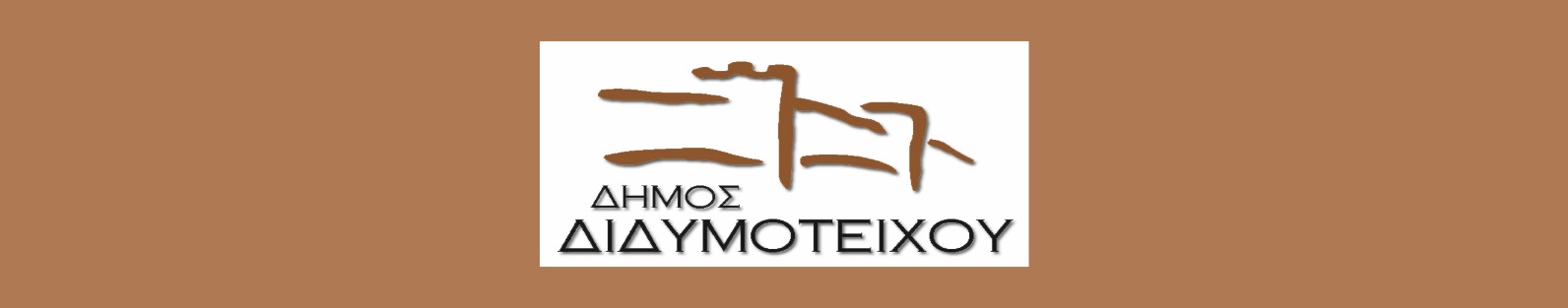 	Εν όψει του εορτασμού της Παγκόσμιας Ημέρας Παιδικού Βιβλίου , ο Δήμος Διδυμοτείχου διοργανώνει  την Κυριακή 2 Απριλίου στις 11:30πμ τρεις μοναδικές αφηγήσεις παιδικών βιβλίων για τους μικρούς/κρες μας φίλους/ες προκειμένου να τους/τις ταξιδέψουμε στον υπέροχο κόσμο του βιβλίου. 	Άλλωστε η ανάγνωση ενός βιβλίου μας επιτρέπει να ονειρευόμαστε, να ταξιδεύουμε σε διάφορα μέρη φανταστικά και μη , να διευρύνουμε τους πνευματικούς μας ορίζοντες και τέλος αποτελεί φάρμακο για τις εσωτερικές μας πληγές. ΑΦΗΓΗΤΕΣ:Μαρία Μαυρομάτη. Βιβλίο ‘’Ο ραφτάκος των λέξεων’’Σπύρος Διαγκάκης. Βιβλίο ‘’Το παιδί και το άγαλμα του Άντερσεν’’Μαρία-Λουΐζα Καραγιώργου. Βιβλίο ‘’Τα γουρουνάκια της ευτυχίας’’.	Μετά το πέρας των αναγνώσεων θα ακολουθήσουν διάφορες κατασκευές και ζωγραφιές για όλα τα παιδιά καθώς επίσης και πολλές εκπλήξεις . Την εκδήλωση θα πλαισιώσουν τα μέλη της  εθελοντικής ομάδας ανάγνωσης ‘’Τα τρία Τούλια’’.Ημέρα: Κυριακή 2 Απριλίου Ώρα: 11:30 πμΔημοτική Βιβλιοθήκη Διδυμοτείχου, Όθωνος 35*Για παιδιά 4-12 ετών.